 Im Rahmen des   Gemeindefestes St. Marien:
         Freitag, 04. Mai 2018, 
         18.30 Uhr bis 21.00 Uhr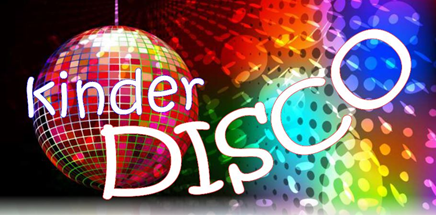                                                                                                                    
        mit DJ Hussen
    für alle Kinder ab dem Grundschulalter
  im Saal des Gemeindezentrums St. Marien,
   Osnabrücker Str. 333                                                                                 Der Eintritt ist frei!  Getränke 0,50 €Wir weisen die Eltern darauf hin, dass die Aufsichtspflicht nur für den Aufenthalt der Kinder im Saal gewährleistet wird, ansonsten liegt sie bei den Eltern!
